Semaine 1 du 14/05/2020 au 15/05/2020Jeudi 14 mai 2020Français :Lecture : Consacrer environ 10 à 15 min sur le site www.lalilo.comLecture-compréhension :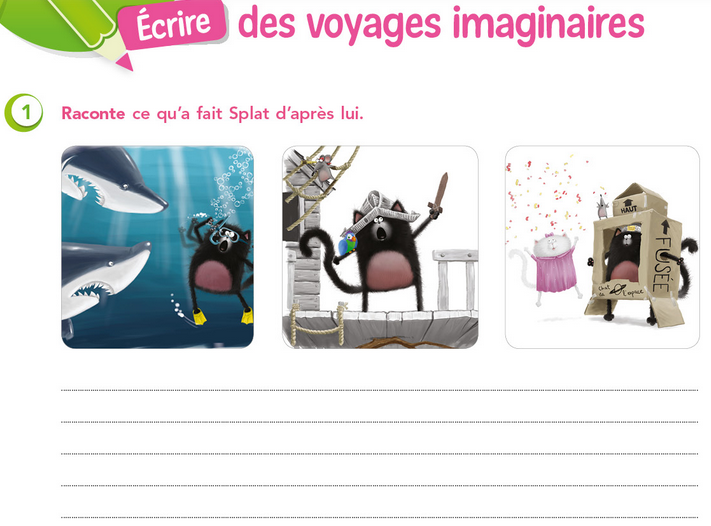 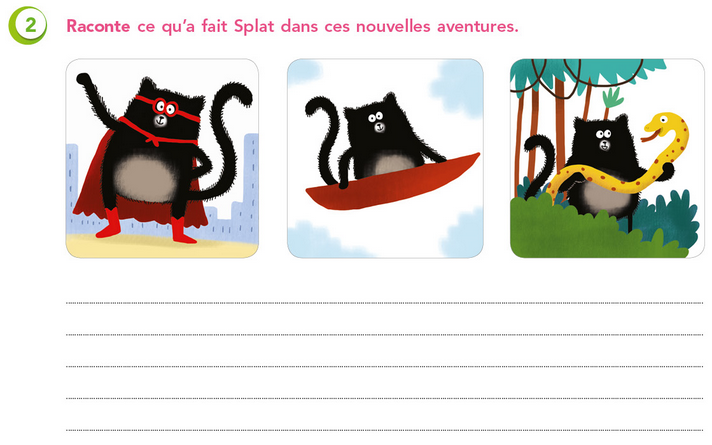 Lexique : 7 p47Chapitre 4 : Je comprends des mots qui ont plusieurs sensLis les définitions des mots (sur fond bleu).Puis écris la lettre de la bonne définition dans les carrés.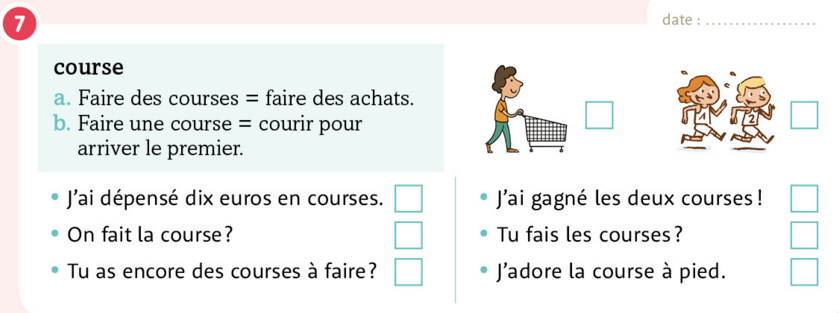 Grammaire : 8 p90Chapitre 8 : Je trouve le sujet et le verbe de la phrase (1)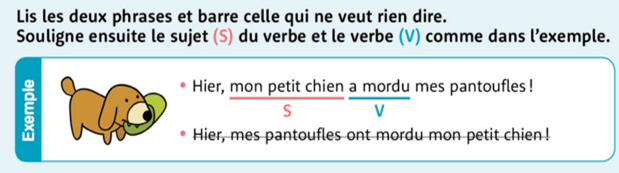 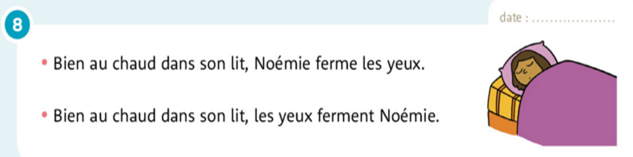 Orthographe : 2 p130Chapitre 17 : J’apprends comment écrire ce que j’entends : am / em / im / om…Ecris les mots qui correspondent aux dessins en utilisant les syllabes dans les étiquettes.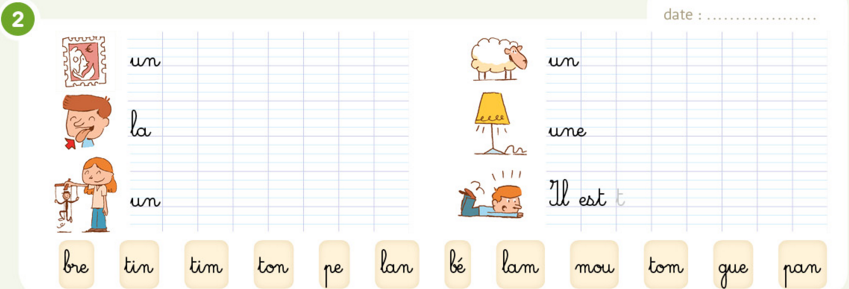 Ecriture :Recopier la dateRévisions :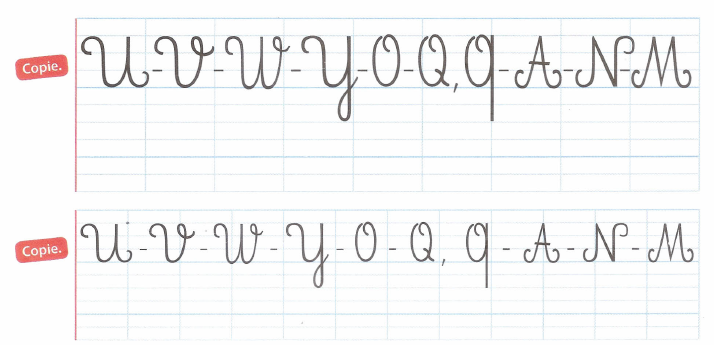 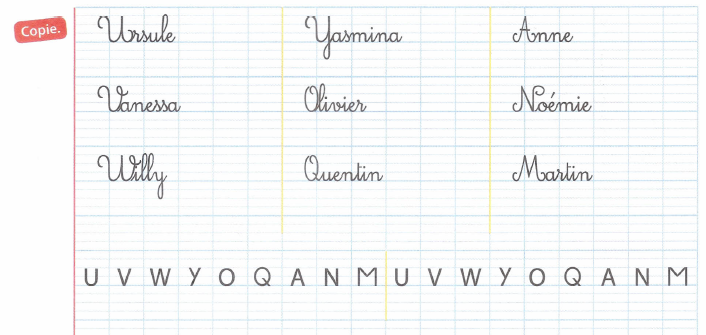 Mathématiques :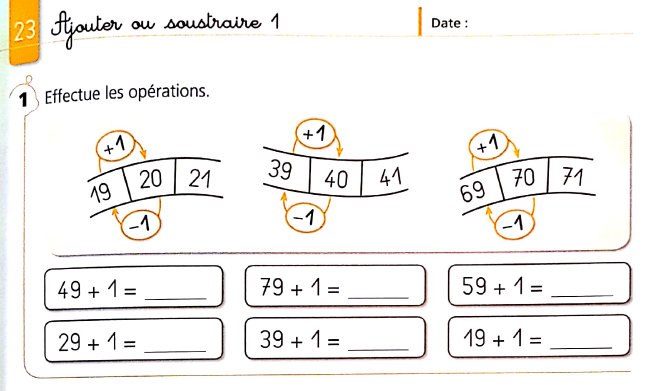 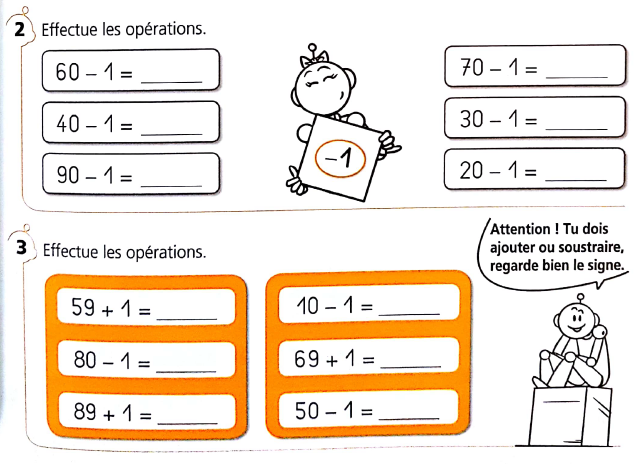 Vendredi 15 mai 2020Français :Lecture : Consacrer environ 10 à 15 min sur le site www.lalilo.comLecture-compréhension :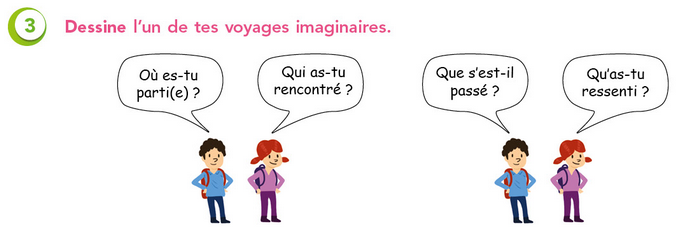 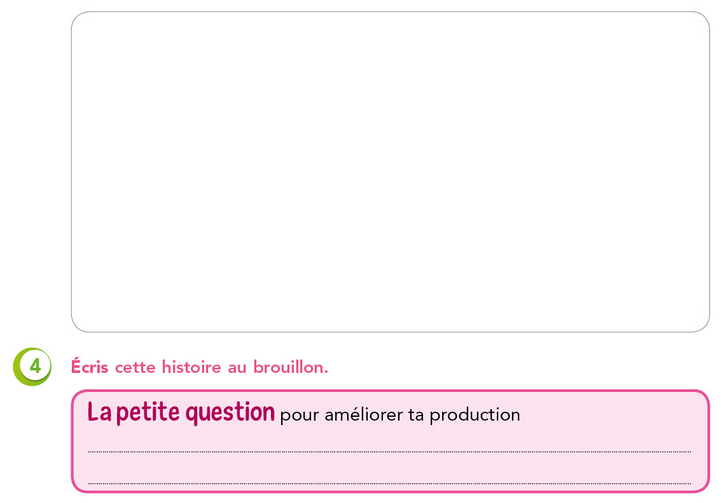 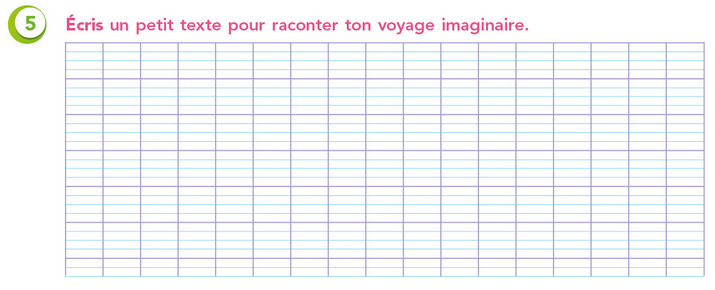 Compréhension : 8 p24Chapitre 4 : Je fais attention à tous les détails de la phraseLis chaque devinette et écris la bonne réponse en t’aidant des dessins. Attention, il y a des intrus.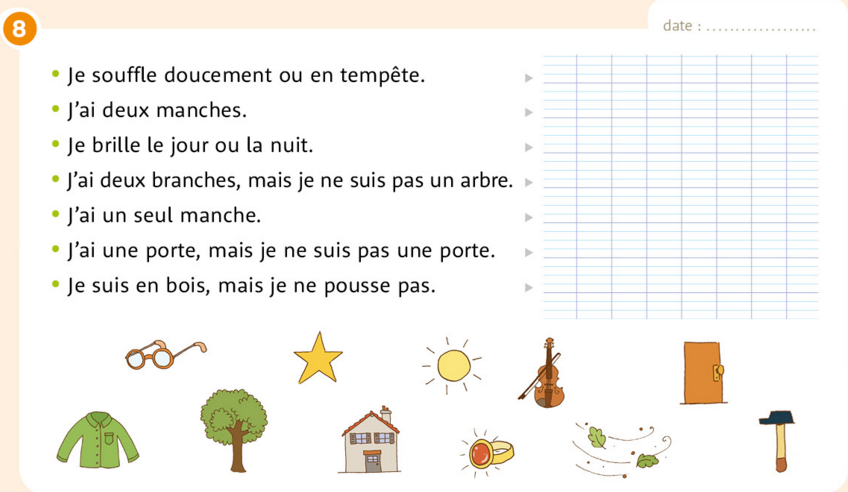 Grammaire : 5 p93Chapitre 9 : J’accorde l’adjectif avec le nom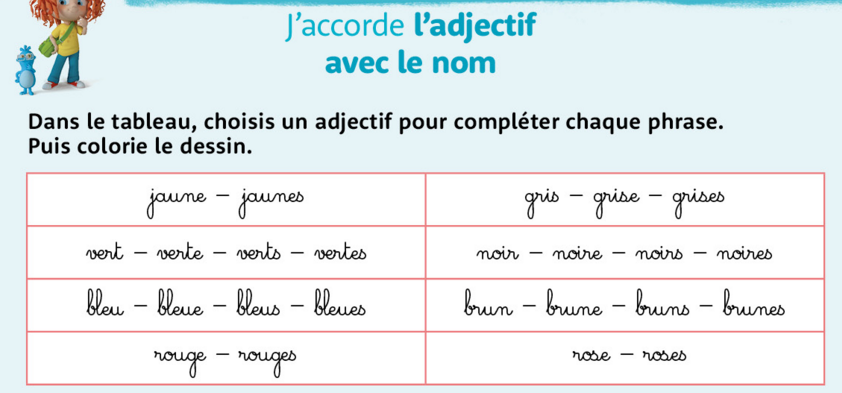 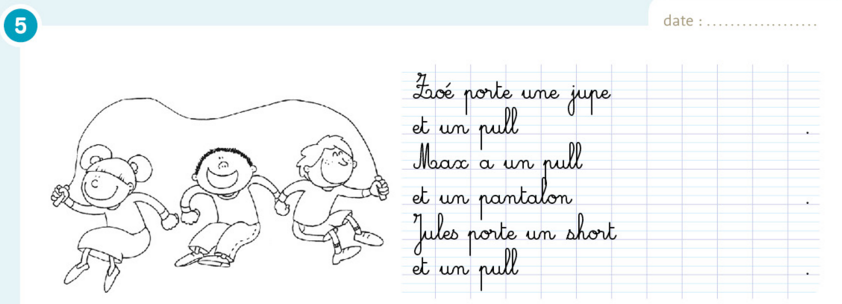 Orthographe : 1 p131Chapitre 18 : J’apprends comment écrire ce que j’entends : oi / oin / ionPARENTS : Voici quelques indications avant de commencer l’exercice.Avec votre enfant, oralement, faire une rapide « chasse aux mots » en lui demandant de trouver quelques exemples de mots comportant les phonèmes « oi, oin, ion ».Ecrire les mots proposés sur une ardoise/feuille sous forme de liste avec 3 colonnes (1 pour chaque son). Faire relire les listes constituées. Mettre en évidence la différence entre les phonèmes ou graphèmes étudiés (oi / oin / ion) : les faire entourer avec des couleurs différentes, et insister sur leur prononciation.Faire observer l’exercice suivant. Faire nommer à voix haute les mots représentés par les dessins→ ardoise, avion, points, opérations, lion, poissonLaisser votre enfant continuer seul, en lui apportant de l’aide si besoin.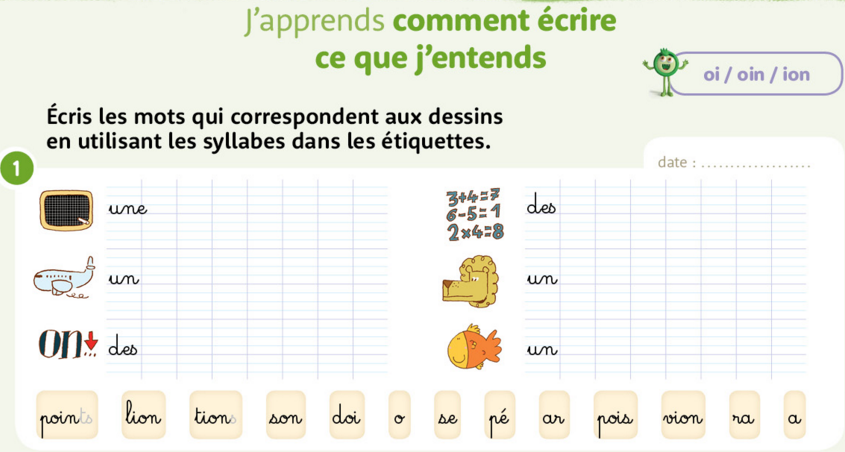 Ecriture :Recopier la dateRécréation :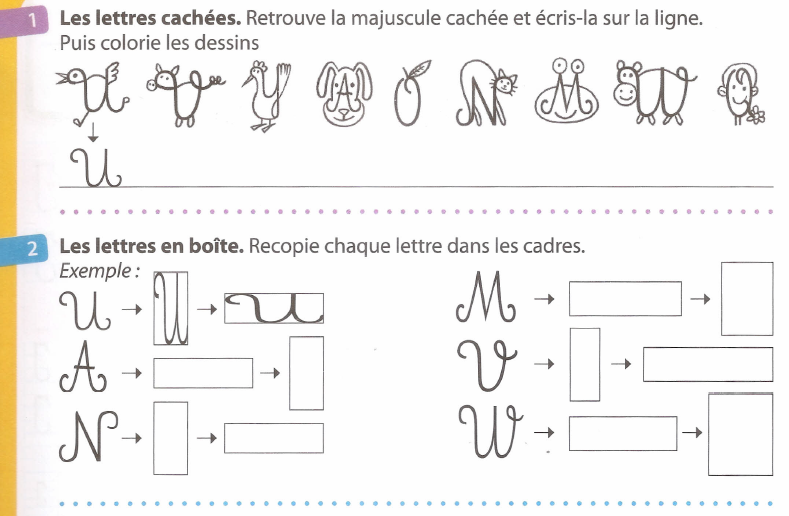 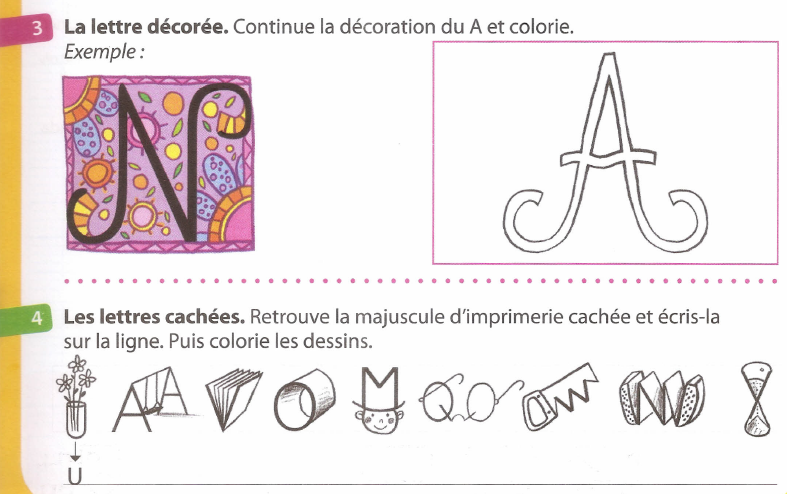 Mathématiques :https://www.youtube.com/watch?v=lDv2LwtWphM  → Voici le lien d’une vidéo leçon de mathématiques sur les compléments à 100 qui peut vous aider à faire les exercices suivants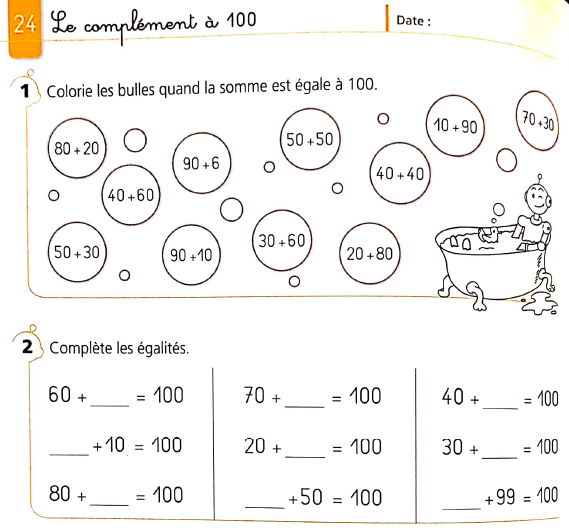 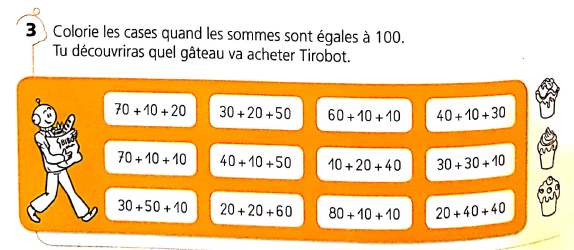 